                                                                   Приложение № 1                     УТВЕРЖДЕНО                                                      Постановлением Совета  депутатов                                                     Половинского сельского поселения                                                         от «28»  марта 2016г. № 4ПОЛОЖЕНИЕо порядке сообщения  лицами,  замещающими муниципальные должности Половинского сельского поселения о возникновении личной заинтересованности при исполнении должностных обязанностей, которая приводит или может привести к конфликту интересов1. Настоящим Положением определяется порядок сообщения лицами, замещающими муниципальные должности о возникновении личной заинтересованности при исполнении должностных обязанностей, которая приводит или может привести к конфликту интересов.2. Лица, замещающие муниципальные должности, обязаны в соответствии с законодательством Российской Федерации о противодействии коррупции сообщать о возникновении личной заинтересованности при исполнении должностных обязанностей, которая приводит или может привести к конфликту интересов, а также принимать меры по предотвращению или урегулированию конфликта интересов.Сообщение оформляется в письменной форме в виде уведомления о возникновении личной заинтересованности при исполнении должностных обязанностей, которая приводит или может привести к конфликту интересов (далее - уведомление).3.Лица,  замещающие муниципальные должности направляют в Совет депутатов уведомление, составленное по форме согласно приложению N 1.4. Уведомления лиц,  замещающих муниципальные должности, и иных лиц рассматриваются лично Председателем Совета депутатов Половинского сельского поселения.5. Уведомления, направленные Председателю Совета депутатов передаются в комиссию Совета  депутатов Половинского сельского поселения  по контролю за достоверностью сведений о доходах, об имуществе и обязательствах имущественного характера, представляемых лицами, замещающими муниципальные должности и по урегулированию конфликта интересов (далее по тексту в комиссию).6. Комиссия осуществляет предварительное рассмотрение уведомлений.В ходе предварительного рассмотрения уведомлений члены комиссии, в ходе предварительного рассмотрения уведомлений имеют право получать в установленном порядке от лиц, направивших уведомления, пояснения по изложенным в них обстоятельствам и направлять в установленном порядке запросы в муниципальные органы и заинтересованные организации.7. По результатам предварительного рассмотрения уведомлений комиссией подготавливается мотивированное заключение на каждое из них.Уведомления, заключения и другие материалы, полученные в ходе предварительного рассмотрения уведомлений, представляются Председателю комиссии в течение семи рабочих дней со дня поступления уведомлений в комиссию по соблюдению требований к служебному поведению муниципальных служащих и урегулирования конфликта интересов.В случае направления запросов, указанных в абзаце втором пункта 6 настоящего Положения, уведомления, заключения и другие материалы представляются председателю комиссии в течение 45 дней со дня поступления уведомлений в комиссию. Указанный срок может быть продлен, но не более чем на 30 дней.8. Комиссия по результатам рассмотрения ею уведомлений принимает одно из следующих решений:а) признать, что при исполнении должностных обязанностей лицом, направившим уведомление, конфликт интересов отсутствует;б) признать, что при исполнении должностных обязанностей лицом, направившим уведомление, личная заинтересованность приводит или может привести к конфликту интересов;в) признать, что лицом, направившим уведомление, не соблюдались требования об урегулировании конфликта интересов.9. В случае принятия решения, предусмотренного п. 8 настоящего Положения, в соответствии с законодательством Российской Федерации комиссия принимает меры или обеспечивает принятие мер по предотвращению или урегулированию конфликта интересов либо рекомендует лицу, направившему уведомление, принять такие меры.10. В случае принятия решений, предусмотренных подпунктами "б" и "в" пункта 8 настоящего Положения, комиссия представляет доклады председателю Совета депутатов.11. Комиссия рассматривает уведомления и принимает по ним решения в порядке, установленном Положением о комиссии Совета депутатов  Половинского сельского поселения Увельского муниципального района Челябинской области по контролю за достоверностью сведений о доходах, об имуществе и обязательствах имущественного характера, представляемых лицами, замещающими муниципальные должности и по урегулированию конфликта интересов утвержденного решением Совета  депутатов  Половинского сельского поселения от 25 марта 2016 г. №19Приложение N 1к Положению  о порядке сообщения лицами замещающими                                                                    муниципальные должности Увельского муниципального районао возникновении личной заинтересованности при исполнении должностных обязанностей, которая приводит или может привести к конфликту интересов________________________________    (отметка об ознакомлении)                                            Председателю Совета депутатов                                         Половинского сельского поселения                                            от ____________________________                                            _______________________________                                             (Ф.И.О., замещаемая должность)УВЕДОМЛЕНИЕ         о возникновении личной заинтересованности при исполнении                должностных обязанностей, которая приводит                 или может привести к конфликту интересов    Сообщаю о возникновении у меня личной заинтересованности при исполнениидолжностных  обязанностей,  которая приводит или может привести к конфликтуинтересов (нужное подчеркнуть).    Обстоятельства,     являющиеся    основанием    возникновения    личнойзаинтересованности: __________________________________________________________________________________________________________________________________    Должностные   обязанности,  на  исполнение  которых  влияет  или  можетповлиять личная заинтересованность: __________________________________________________________________________________________________________________    Предлагаемые   меры  по  предотвращению  или  урегулированию  конфликтаинтересов: ___________________________________________________________________________________________________________________________________________    Намереваюсь   (не   намереваюсь)   лично  присутствовать  на  заседаниикомиссии по вопросам мандатов, регламенту, депутатской  этике и правопорядку для урегулирования конфликта интересов при рассмотрении настоящего уведомления (нужное подчеркнуть)."__" ___________ 20__ г. ___________________________  _____________________                               (подпись лица,         (расшифровка подписи)                          направляющего уведомление)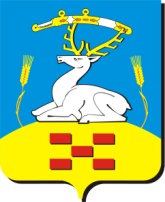 СОВЕТ ДЕПУТАТОВ  ПОЛОВИНСКОГО СЕЛЬСКОГО ПОСЕЛЕНИЯПОСТАНОВЛЕНИЕ“28”  марта 2016 г.   № 4      с. Половинка Увельского районаОб утверждении Положения о порядкесообщения лицами, замещающимимуниципальные должности Половинского сельского поселения о возникновении личной заинтересованности при исполнении должностных обязанностей, которая приводит или может привести к конфликту интересовВо исполнение Указа Президента Российской Федерации от 22.12.2015г. № 650 «О порядке сообщения лицами, замещающими отдельные государственные должности Российской Федерации, должности федеральной государственной службы, и иными лицами о возникновении личной заинтересованности при исполнении должностных обязанностей, которая приводит или может привести к конфликту интересов, и о внесении изменений в некоторые акты Президента Российской Федерации», Утвердить прилагаемое Положение о порядке сообщения лицами, замещающими муниципальные должности Половинского сельского поселения о возникновении личной заинтересованности при исполнении должностных обязанностей, которая приводит или может привести к конфликту интересов (приложение №1).Контроль за исполнением данного постановления возложить на комиссию Совета депутатов  Половинского сельского поселения Увельского муниципального района Челябинской области по контролю за достоверностью сведений о доходах, об имуществе и обязательствах имущественного характера, представляемых лицами, замещающими муниципальные должности и по урегулированию конфликта интересов. Настоящее постановление вступает в силу со дня его подписания.Председатель Совета  депутатов                                    Т.Н. Прокопьева